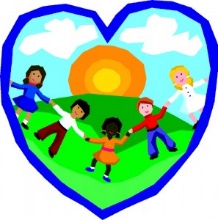 NORTHWOOD HIGH SCHOOL PRESCHOOL APPLICATIONChilds Name: __________________________________________________________________________			(last)					(first)				(middle)Age on Sept. 1, 2020 _______yrs. _______ mos.  	Name preference: _____________________Birth date: ______________________	Birthplace: _______________________	   Sex:   F     MAddress: _______________________________________________________________________The child lives with: __________________________________________Mother/Guardian Name: __________________________________________________________Home Phone: ________________    Cell Phone: _________________ Work Phone: _____________Email Address: ______________________________________________________________Occupation: ________________________________________Father/Guardian Name: __________________________________________________________Home Phone: ________________     Cell Phone: _________________   Work Phone: ___________Email Address: ________________________________________________________________Occupation: __________________________________________EMERGENCY CONTACT;Name: ____________________________________		Phone: ______________________Doctor’s Name: ____________________________		Phone: ______________________Food Allergies/exclusions: ______________________________________________________Any special health problems or disabilities: __________________________________________Ethic or Cultural Background: ______________________________________________________Language(s): Primary: _______________________	Other: _____________________________Holidays Celebrated: ____________________________________________________________Previous School/group experience: Yes or No    If yes, explain: ___________________________________________________________________________________________________________Parent Signature: ________________________________		Date: _________________Application Deposit: Non-refundable $75.00 (include with this application)TUITION: $750.00 (application fee will be deducted from this amount)Make checks payable to: Northwood High School(sorry no credit cards)Please email this application to Maureen_McEneaney@mcpsmd.org OR mail/drop off at Northwood High School 919 University Blvd. W, Silver Spring, MD 20901